Osnovna škola KozalaRijekaIZVJEŠĆE ZA ŠKOLSKU GODINU 2018./2019.IZVJEŠĆE ZA ŠKOLSKU GODINU 2018./2019.	1BROJNO STANJE	2OPĆI USPJEH	3Opći uspjeh od 1.-8. razreda	3Opći uspjeh po razredima	4Uspjeh po predmetima 1.-4. razred	5Uspjeh po predmetima 5.-8. razred	6IZOSTANCI	7Izostanci opravdani i neopravdani	7PEDAGOŠKE MJERE POHVALE I NAGRADE	9Pisane pohvale	9Pisane pohvale i nagrade	11UČENIK GENERACIJE	146.Učenici i natjecanja	16Rijeka, 30.8.2019.BROJNO STANJEOPĆI USPJEHOpći uspjeh od 1.-8. razredaOpći uspjeh po razredimaUspjeh po predmetima 1.-4. razredUspjeh po predmetima 5.-8. razredIZOSTANCIIzostanci opravdani i neopravdani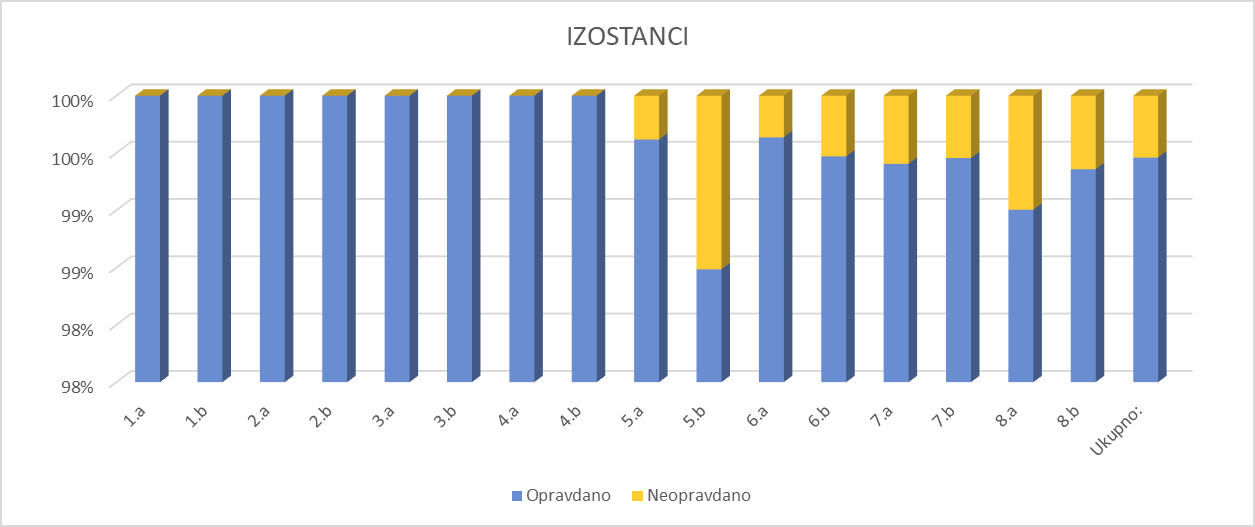 PEDAGOŠKE MJERE POHVALE I NAGRADEPisane pohvale dobili su:Pisane pohvale i nagrade dobili su:UČENIK GENERACIJEZa izbor učenika generacije predloženi su učenici: Ema Šulentić, Lorena Veljčić i Franko Tonsa. Povjerenstvo za izbor učenika generacije je nakon izvršenog bodovanja uspjeha učenika na osnovu predložila učenika Franka Tonsu. Učiteljsko vijeće je proglasilo  Franka Tonsa, učenik 8.a razrednog odjela za učenika generacije.FRANKO TONSA, svih osam godina postigao je opći uspjeh odličan ( 5,00 ) i imao uzorno vladanje. Više puta proglašavan je učenikom razreda. U mlađim razredima bio je uspješan član dramske skupine. Sudjelovao je u organizaciji školskih priredbi kao sudionik, a kasnije i kao informatičar. Našu Školu predstavljao je na županijskim natjecanjima iz povijesti, tehničke kulture i engleskog jezika.Franko postiže i izvrsne rezultate u izvanškolskim aktivnostima. Kategorizirani je sportaš Hrvatskog Olimpijskog odbora u boksu. Trostruki je prvak države, višestruki županijski prvak, boksački reprezentativac i sudionik europskih natjecanja. Proglašen je najboljim kadetom boksačem za 2018. godinu. Posjeduje više od četrdest medalja, uglavnom zlatnih. U svim svojim javnim nastupima s ponosom ističe da je učenik Osnovne škole Kozala.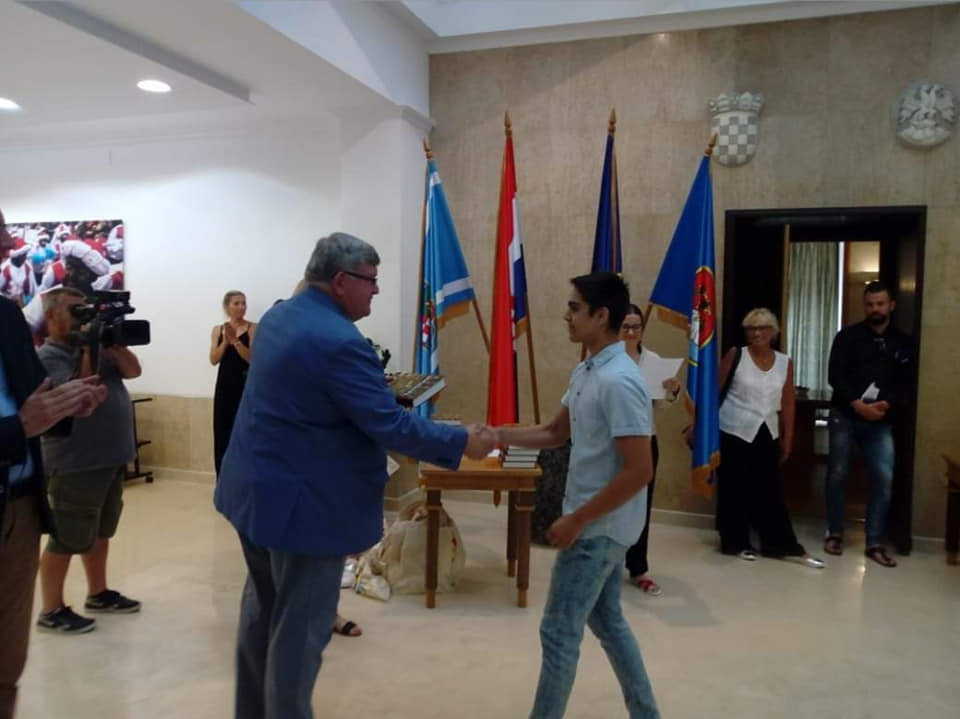 6.Učenici i natjecanjaNa školskoj razini organizirana su natjecanja iz :Matematike, Hrvatskog jezika , Engleskog jezika, Njemačkog jezika, Talijanskog jezika, Kemije, Povijesti, Geografije , Vjeronauka, Mladih tehničara ,Sigurno u prometu , LiDrano Na županijskoj razini sudjelovali su:Patrik Klovar Lukarić – Matematika – 2. mjestoDora Deković – Hrvatski jezik Emanuel Čehić – Engleski jezikNiko Jovović – PovijestHana Sulić – GeografijaLara Udovič , Ema Šulentić – VjeronaukLuka Glomazić, Margita Matanović, Korina Crnjak, - Mladi tehničariAjna Novkinić, Sara Zukić, Ivan Kreculj, Simon Kojčinović – Sigurno u prometu – S.Kojčinović 3.mjestoAurora Valinčić,Sara Pavlović , Klara Malkoč , loren Aćimović, Sara Oruč, Petar Rumac, Dora Franki, Darjan Đorđević, Andro Kregar – LiDranoLuna Vudrag,Veronika Čavar, Franka Ronjga, Mihaela Grubelić, Sara Pavlović, Korina Crnjak, Ian Galešić, Andrej Kesić, Dora Deković, Duje Kokić, Anton Host, Luna Vudrag, - Debata – Luna Vudrag , Veronika Čavar i Franka Ronjga 2. ekipno mjesto , Duje Kokić 2. mjesto kao samostalni govornikUčenička zadruga CedarNa državoj razini sudjelovali su:Luka Glomazić – Mladi tehničariLuna Vudrag, Veronika Čavar i Franka Ronjga - DebataSportska natjecanja (ŠSD):ŠSD Kozala sudjelovala je na natjecanjima iz: nogometa, košarke,odbojke, rukometa, badmintona, stolnog tenisa i krosa.Osvojena mjesta:Košarka (m) – 2. mjesto u ŽupanijiStolni tenis – 4. mjesto u ŽupanijiOdbojka (ž) – 5. mjesto u GraduBadminton (m) – 4.mjesto u GraduBadminton(ž) – 3.mjesto u graduKros (m) -7.mjesto u GraduRukomet (m) – 4. mjesto Quirinus cup NeussErste plava liga (atletika) – Filip Vrkić  2X1.mjesto u polufinalu , Patrik Klovar Lukarić 3.mjesto u skoku u daljUčenici su sudjelovali i na drugim natjecanjima:HIPPO – u polufinalu sudjelovali su Emanuel Čehić, Ian Galešić, Eleonora Tomljanović, Darjan Đorđević, Lara SoldatićKlokan bez granica – nagrađeni učenici: Stella Gašparini, rena Vlašić, Mia Glomazić, Petra Glomazić, Patrik Klovar Lukarić, Lukas Alić, Jan Tica, Luka Glomazić, Karlo ŽivkovićLikovno- literarni natječaj Iserlohn, Njemačka – Anton Host„Oboji svijet“ – Petar Rumac, Klara Malkoč, Sara Oruč, Dora Franki, Magdalena Maslak, Katarina Vukić„Kako vidim sutra „ – zajednički rad 5.a , slikovnicaVollumen – Jakov Magdić ( 2. mjesto )Međunarodno haiku natjecanje – Filip Franjkić 2. mjesto , Chiara Rusich 3. mjesto, Klara Brletić -pohvalaAćimovićLorenAlićLukasAntićZoe MarikaBabacLuciaBaćiloKarlaBarbićTinaBarbićLanaBenašJanjaBenkovićLuciaBilenArianaBosanacMiaBundaloLucijaČamićPaulaĐekićHeliFabijanićLionaFumićAdrijanGaćešaNinaGaracNikaGaracRokoGlomazićLukaGržetićErikHostFranHostAntonIvančevićTomaJakšićDanteJovovićNikoKomazecKimKoprivnikarJuliaKostićEugenKovačVitoKrajcarLaraKremenjašNikolinaKuzmaGabrielLackovićTaraLečićLeonardLinić KristeMaksimLisacBornaManfredaLuMarelićZaraMarićAnaMarinovićLaraMartićLanaMatanovićMargitaMatetićNinaMehmedovićLauraMesec KukuljanLukasMikulecMateaMilatićKatarinaMimićHannaMlinarevićEmanuelaModrićNicolObradovićTaraOprešnikMateoPavlovićSaraPejčićMarijoPerkovićMarioPerkovićMaria AnaPerožićPetraPeulićOrlandoPodnerAnaiPozzeccoNinoPozzeccoMorenaPredojevićLukaPredovanMatiasPupačićDarioPustahijaLeonardoRadovićMikaRonjgaFrankaSmiljanLukasSmiljanPatrikSpajićDenaSulićHanaŠalajićLukaŠišovićVida KatarinaŠolajaMatejaŠoljićMatejŠulentićEmaTicaJanTodorovićMegyUdovičLaraUkalovićIvaValinčićAuroraVeljčićPetraVeljčićLorenaVišnićAeneaVižintinBornaVranekovićMateoVrkićFilipVudragLunaVujmilovićNikoVukadinovićCarloZukićLejlaŽivkovićMatejAbramovićAnjaAbramovićNikaAlićRokoAlilovićNukerVanjaAnelićLanaBaričevićNikoBilenKlaraBukovecValneaCrnjakMaroCrnjakKorinaČuljakFranĆehićEmanuelDekovićDoraDekovićDoraĐorđevićDarjanĐurđevićLukasFilipašBrunoFrancetićLanaFranićVidFrankiDoraFranjkićFilipGalovićHannaGašpariniStellaGlomazićMiaGlomazićPetraGruškovnjakTeoHadžićRebekaIvićDoroteaJakšićDanteJerkićLovroJerkićAnjaJuranićRobertKardumLukaKaruzaJanKlovarLukarićPatrikKokićVitoKokićDujeKostićLindaKostićEmaaKukuljanFrletaNikaKušpilićJakovLegacMarcoLovrovićTaraMagdićJakovMalkočKlaraMartinčevićJanMavrovićMatijaMavrovićLucijaMedanićEmaObradovićAnjaOprešnikVitaOručSaraPanevAntonioPantelićLanaPavlovićJakovPlazibatMihaelRebićAnaRebićJanResanMaljurVanjaRibičićLovroRonjgaJurajRusichChiaraRušinAnikaSoldatićLaraStojanacHanaStojmenovićGabrijelaŠurlinaTokovićIvanoTomljanovićEleonoraTonsaFrankoUdovičIvanVižintinBartolVlašićRenaVrankovićLeonVrbićJosipaVrkićLauraVučkovićAnamariaVuletićMorenaZadelReaŽivkovićKarloŽmarićEmily